สารบัญเรื่อง											            หน้าคำนำ												ก๑. หลักการและเหตุผล.......................................................................................................................	๑๒. วัตถุประสงค์..................................................................................................................................	๒๓. เป้าหมาย..........................................................................................................................................	๒๔. ประโยชน์ของแผน...........................................................................................................................	๒๕. วิสัยทัศน์...........................................................................................................................................	2๖. พันธกิจ.............................................................................................................................................	2๗. ยุทธศาสตร์.....................................................................................................................................	3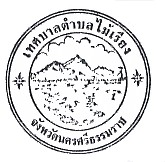 แผนปฏิบัติการป้องกันและปราบปรามทุจริต  4  ปี(พ.ศ.2557 – ๒๕60)เทศบาลตำบลไม้เรียงอำเภอฉวาง  จังหวัดนครศรีธรรมราชงานธุรการสำนักปลัดเทศบาลโทร.๐-๗๕๖๗-๑๒๖๓-๔แผนปฏิบัติการป้องกันและปราบปรามการทุจริตเทศบาลตำบลไม้เรียง(ประจำปีงบประมาณ พ.ศ.๒๕๕๗ – ๒๕60)อำเภอฉวาง  จังหวัดนครศรีธรรมราช***********๑. หลักการและเหตุผล๑.๑  ตามมติคณะรัฐมนตรีได้มีมติเห็นชอบตามข้อเสนอของคณะกรรมการป้องกันและปราบปรามการทุจริตแห่งชาติ (ป.ป.ช.) ให้หน่วยงานภาครัฐนำแนวทางและมาตรการตามยุทธศาสตร์ชาติว่าด้วยการป้องกันและปราบปรามการทุจริตแปลงไปสู่การปฏิบัติ และคณะกรรมการขับเคลื่อนยุทธศาสตร์ชาติว่าด้วยการป้องกันและปราบปรามการทุจริตภาครัฐ โดยกำหนดให้หน่วยงานภาครัฐทุกหน่วยงาน จัดทำแผนปฏิบัติการว่าด้วยการป้องกันและปราบปรามการทุจริตภาครัฐ 		๑.๒ ตามแนวทางคณะรักษาความสงบแห่งชาติ หรือคสช. ตามคำสั่งคณะรักษาความสงบแห่งชาติ ที่ 67/2557 เรื่อง มาตรการป้องกันและแก้ไขปัญหาการทุจริตประพฤติมิชอบ ได้กำหนดให้ทุกส่วนราชการและหน่วยงานของรัฐ กำหนดมาตรการหรือแนวทางการป้องกันและแก้ไขปัญหาการทุจริตประพฤติมิชอบในส่วนราชการและหน่วยงานของรัฐ โดยมุ่งเน้นการสร้างธรรมาภิบาลในการบริหารงาน และส่งเสริมการมีส่วนร่วมจากทุกภาคส่วนในการตรวจสอบ เฝ้าระวัง เพื่อสกัดกั้นเพื่อมิให้เกิดการทุจริตได้ ประกอบกับนโยบาย พลเอกประยุทธ์ จันทรโอชา นายกรัฐมนตรี ได้แถลงนโยบายของรัฐบาลต่อสภานิติบัญญัติแห่งชาติ เมื่อวันที่ ๑๒ กันยายน ๒๕๕๗ ก็ได้กำหนดให้มีการบริหารราชการแผ่นดินที่มีธรรมาภิบาลและการป้องกันปราบปรามทุจริตและประพฤติมิชอบในภาครัฐ เป็นนโยบายสำคัญของรัฐบาล		๑.๓ ตามพระราชกฤษฎีกาว่า ด้วยหลักเกณฑ์และวิธีการบริหารกิจการบ้านเมืองที่ดี พ.ศ. 2546 หมวด 2 การบริหารราชการเพื่อให้เกิดประโยชน์สุขของประชาชน มาตรา 8 (2) การปฏิบัติภารกิจของส่วนราชการต้องเป็นไปโดยซื่อสัตย์ สุจริต สามารถตรวจสอบได้ และมุ่งให้เกิดประโยชน์สุขแก่ประชาชนทั้งในระดับประเทศและท้องถิ่น1.4 ตามประมวลจริยธรรมของข้าราชการของเทศบาลตำบลไม้เรียง จังหวัดนครศรีธรรมราช พ.ศ. 2552 ได้กำหนดแนวทางให้พนักงานเทศบาลตำบลไม้เรียงยึดถือและปฏิบัติ เพื่อให้การปฏิบัติงานเป็นไปอย่างบริสุทธิ์ ยุติธรรม อันส่งผลให้การปฏิบัติงานเป็นไปอย่างมีประสิทธิภาพและประสิทธิ และเกิดประโยชน์สูงสุดแก่ประชาชน 		จากหลักการและเหตุผลดังกล่าวเทศบาลตำบลไม้เรียงจึงได้จัดทำแผนปฏิบัติการป้องกันและปราบปรามการทุจริตเทศบาลตำบลไม้เรียง(ประจำปีงบประมาณ พ.ศ.๒๕๕๗ – ๒๕60)  ขึ้น- ๒ -๒. วัตถุประสงค์		๒.๑  เพื่อใช้เป็นกรอบและแนวทางในการขับเคลื่อนมาตรการป้องกันและปราบปรามการทุจริตของเทศบาลตำบลไม้เรียง		๒.๒  เพื่อส่งเสริม/เสริมสร้างให้บุคลากรของเทศบาลไม้เรียง ปฏิบัติราชการโดยยึดหลัก    ธรรมาภิบาล มาตรฐานทางคุณธรรม จริยธรรม และการบริหารกิจการบ้านเมืองที่ดี		๒.๓  เพื่อส่งเสริมบทบาทการมีส่วนร่วมของภาคประชาชนในการติดตามตรวจสอบการทุจริตประพฤติมิชอบในภาครัฐ เสริมสร้างและพัฒนาเครือข่ายในการติดตามและตรวจสอบการทุจริตและประพฤติมิชอบในภาครัฐให้มีความเข้มแข็ง		2.4 เพื่อให้มีระบบ และกลไกในการป้องกันและตรวจสอบมิให้เกิดการทุจริต หรือการปฏิบัติหน้าที่โดยมิชอบในการปฏิบัติราชการของเทศบาลตำบลไม้เรียง		2.5 เพื่อให้ทุกภาคส่วนรู้เท่าทัน ร่วมคิดป้องกันการทุจริต โดยมีการพัฒนาศักยภาพและคุณธรรมจริยธรรมของบุคลากรด้านการป้องกันและปราบปรามการทุจริตอย่างทั่วถึง ๓. เป้าหมาย		บุคลากรเทศบาลตำบลไม้เรียง  มีจิตสำนึกในเรื่องของความซื่อสัตย์ สุจริต โปร่งใส เป็นธรรม  และเทศบาลตำบลไม้เรียงมีระบบการปฏิบัติงานที่สามารถป้องกันปัญหาเกี่ยวกับการทุจริตและประพฤติมิชอบของข้าราชการ  อันส่งผลให้การปฏิบัติราชการเป็นไปอย่างมีประสิทธิภาพและประสิทธิผล และประชาชนได้รับประโยชน์สูงสุด๔. ประโยชน์ของแผน		4.1 บุคลากรของเทศบาลตำบลไม้เรียง มีจิตสำนึกในการปฏิบัติงานเพื่อประชาชน โดยยึดถือความซื่อสัตย์ สุจริต ปฏิบัติงานด้วยความโปร่งใส		4.2 ประชาชนมีจิตสำนึกในการเห็นประโยชน์ของชุมชนและเฝ้าาระวังการทุจริตของเทศบาลตำบลไม้เรียง		4.3 มีระบบการควบคุมและตรวจสอบการปฏิบัติงาน เพื่อให้งานมีประสิทธิภาพและลดโอกาสในการกระทำการทุจริตและประพฤติมิชอบ5. วิสัยทัศน์		“เทศบาลตำบลไม้เรียง ปลอดการทุจริต ประชาชนไว้วางใจ ” 6. พันธกิจ		6.1 เสริมสร้างจิตสำนึกและค่านิยม ในการปฏิบัติหน้าที่ ให้กับบุคลากรของเทศบาลตำบลไม้เรียง		6.2 บูรณาการทุกภาคส่วนเพื่อเสริมสร้าง และพัฒนาเครือข่ายด้านการป้องกันและปราบปรามการทุจริตของเทศบาลตำบลไม้เรียง- 3 -		6.3 ส่งเสริมบทบาทภาคประชาชนให้เข้ามามีส่วนร่วมในการป้องกันและปราบปรามการทุจริต		6.4 สร้างกลไกและพัฒนาระบบการตรวจสอบ ถ่วงดุลการใช้อำนาจของเจ้าหน้าที่ของเทศบาลตำบลไม้เรียง ให้มีความเข้มแข็งและมีประสิทธิภาพ		6.5 ส่งเสริม สนับสนุนการจัดการองค์ความรู้ด้านการป้องกันและปราบปรามการทุจริตของเทศบาลตำบลไม้เรียงอย่างจริงจังและต่อเนื่อง7. ยุทธศาสตร์แผนปฏิบัติการป้องกันและปราบปรามการทุจริต 4 ปี (พ.ศ. 2557 – 2560) 		เทศบาลตำบลไม้เรียง โดยคณะกรรมการจัดทำแผนปฏิบัติการป้องกันและปราบปรามการทุจริต ๔ ปี (พ.ศ. 2557 – 2560) ได้กำหนดยุทธศาสตร์ในการป้องกันและปราบปรามการทุจริต จำนวน 4 ยุทธศาสตร์ ดังนี้		7.1 ยุทธศาสตร์ที่ 1 เสริมสร้างจิตสำนึก ค่านิยม ให้หน่วยงานบริหารงานตามหลัก         ธรรมาภิบาล		1) วัตถุประสงค์		    เพื่อส่งเสริม เสริมสร้างจิตสำนึกและค่านิยม ให้ทุกหน่วยงานของเทศบาลตำบลไม้เรียงบริหารงานตามหลักธรรมาภิบาล โดยมีทัศนคติ วิสัยทัศน์ ในการร่วมกันแก้ไขและรับผิดชอบต่อปัญหาการทุจริตและประพฤติมิชอบของเทศบาลตำบลไม้เรียง รวมทั้งการรณรงค์ เผยแพร่ ประชาสัมพันธ์ ให้ทุกหน่วยงานมีวินัยเคารพกฎหมาย กฎ และระเบียบ ที่จะเป็นกลไกในการแก้ไขปัญหา การพัฒนา ตลอดจน เป็นการวางรากฐานในการป้องกันและปราบปรามการทุจริตของเทศบาลตำบลไม้เรียงได้อย่างมีประสิทธิภาพ		2) มาตรการ/แนวทางดำเนินการ		    2.1 ส่งเสริมการปฏิบัติงานและการดำเนินชีวิตตามหลักปรัชญาเศรษฐกิจพอเพียง		          2.1.1 เสริมสร้างความรู้ความเข้าใจแก่ผู้บริหาร เจ้าหน้าที่และประชาชน ให้ปฏิบัติงานและดำเนินชีวิตตามหลักปรัชญาเศรษฐกิจพอเพียง		          2.1.2 ประยุกต์การนำหลักปรัชญาเศรษฐกิจพอเพียงมาใช้ให้เกิดมรรคผลในทางปฏิบัติ		          2.1.3 ส่งเสริมการเรียนรู้หรือการฝึกอบรมเกี่ยวกับการใช้หลักปรัชญาเศรษฐกิจพอเพียงแก่ทุกหน่วยงาน		    2.2 ส่งเสริมให้เจ้าหน้าที่ทุกระดับได้เรียนรู้และปฏิบัติงานตามหน้าที่ด้วยหลักธรรมาภิบาล		          2.2.1 ส่งเสริมให้เจ้าหน้าที่ของเทศบาลตำบลไม้เรียงมีความรู้ ความเข้าใจ รวมทั้งมีการฝึกอบรมเพื่อให้ปฏิบัติงานตามหลักธรรมาภิบาล		          2.2.2 ส่งเสริมให้เจ้าหน้าที่ของเทศบาลตำบลไม้เรียงได้ประพฤติปฏิบัติตนตามมาตรฐานทางคุณธรรมและจริยธรรม- 4 -		          2.2.3 ควบคุม กำกับ ดูแล การปฏิบัติงาน การประพฤติปฏิบัติตนของเจ้าหน้าที่ของเทศบาลตำบลไม้เรียงให้เป็นไปตามหลักธรรมาภิบาลและมาตรฐานทางคุณธรรมและจริยธรรม		    2.3 ส่งเสริมค่านิยมการยกย่องและเชิดชูความดี ความซื่อสัตย์สุจริต และการต่อต้านการทุจริตโดยให้ยึดถือเป็นค่านิยมกระแสหลักของชาติ		          2.3.1 ส่งเสริมการสร้างแรงจูงใจให้เจ้าหน้าที่ของเทศบาลตำบลไม้เรียงปฏิบัติหน้าที่ราชการด้วยความซื่อสัตย์ สุจริต เสียสละเพื่อประโยชน์ส่วนรวม		          2.3.2 รณรงค์ เผยแพร่ ประชาสัมพันธ์ ให้สังคมมีค่านิยม ยกย่อง เชิดชู และเห็นคุณค่าของการประพฤติปฏิบัติตนตามหลักคุณธรรมาและจริยธรรม		          2.3.3 ส่งเสริม เชิดชู หน่วยงานหรือบุคคลที่มีผลงานดีเด่นด้านการป้องกันและปราบปรามการทุจริตของเทศบาลตำบลไม้เรียง		          2.3.4 ส่งเสริม สนับสนุน ให้ทุกหน่วยงานร่วมกันสร้างค่านิยมในการป้องกันและปราบปรามการทุจริตของเทศบาลตำบลไม้เรียง			7.2 ยุทธศาสตร์ที่ 2 บูรณาการหน่วยงานทุกภาคส่วน ในการป้องกันและปราบปรามการทุจริตภาครัฐ		1) วัตถุประสงค์		     เพื่อประสานความร่วมมือระหว่างหน่วยงานของเทศบาลตำบลไม้เรียงในการป้องกันและแก้ไขปัญหาการทุจริตและประพฤติมิชอบ ส่งเสริมบทบาทและการมีส่วนร่วมของภาคประชาชนในการติดตาม ตรวจสอบการทุจริตหรือประพฤติมิชอบในเทศบาลตำบลไม้เรียง เสริมสร้างและพัฒนาเครือข่ายภาคประชาชนให้เป็นกลไกในการตรวจสอบ ถ่วงดุล รวมถึงการสร้างหลักประกันความปลอดภัยในการแจ้งข้อมูลหรือเบาะแสในการป้องกันและปราบปรามการทุจริต		2) มาตรการ/แนวทางดำเนินการ		    2.1 บูรณาการระหว่างหน่วยงานภายในเทศบาลตำบลไม้เรียงกับองค์กรทุกภาคส่วนในการป้องกันและแก้ไขปัญหาการทุจริตและประพฤติมิชอบ		          2.1.1 ประสานความร่วมมือทางด้านข้อมูลและการปฏิบัติงานระหว่างเทศบาลตำบลไม้เรียงกับองค์กรทุกภาคส่วน		          2.1.2 ส่งเสริม สนับสนุนให้มีระบบอินเทอร์เน็ตเพื่อทำการเผยแพร่ ประชาสัมพันธ์ในการป้องกันและปราบปรามการทุจริตในเทศบาลตำบลไม้เรียง โดยให้มีเว็บบอร์ดเพื่อติดต่อสื่อสารระหว่างกัน		    2.2 ส่งเสริมการมีส่วนร่วมของภาคประชาชนในการติดตาม ตรวจสอบ การทุจริตหรือประพฤติมิชอบในเทศบาลตำบลไม้เรียง		          2.2.1 เสริมสร้างกระบวนการเรียนรู้เพื่อภาคประชาชนมีความตื่นตัวต่อสภาพปัญหาการทุจริตและประพฤติมิชอบในเทศบาลตำบลไม้เรียง		          2.2.2 ส่งเสริมและพัฒนาช่องทางในการรับแจ้งข้อมูลหรือเบาะแส ให้มีความสะดวกหลากหลาย รวมทั้งสร้างหลักประกันความปลอดภัยในแก่บุคคล หน่วยงานหรือข้อมูลนั้น		          2.2.3 ส่งเสริมสิทธิในการรับรู้และการเข้าถึงข้อมูลข่าวสาร- 5 -		7.3 ยุทธศาสตร์ที่ 3 เสริมสร้างความเข้มแข็งในการป้องกันและปราบปรามการทุจริตภาครัฐ		1) วัตถุประสงค์		     มุ่งพัฒนาระบบและกลไกในการตรวจสอบ ควบคุม และถ่วงดุลการใช้อำนาจให้เหมาะสมชัดเจน และมีประสิทธิภาพ ส่งเสริมการกระจายอำนาจสู่ระดับกอง  สร้างกลไกความร่วมมือระหว่างหน่วยงานภาครัฐกับภาคเอกชนให้มีศักยภาพในการป้องกันและปราบปรามการทุจริต ปรับปรุง แก้ไข และพัฒนาเทศบัญญัติข้อบังคับที่เอื้อประโยชน์ต่อการทุจริตหรือเป็นอุปสรรคต่อการป้องกันและปราบปรามการทุจริตให้มีประสิทธิภาพ		2) มาตรการ/แนวทางดำเนินการ		    2.1 พัฒนาระบบในการตรวจสอบ ควบคุม และถ่วงดุลการใช้อำนาจให้เหมาะสม ชัดเจน และมีประสิทธิภาพ		          2.1.1 ให้ทุกหน่วยงานในเทศบาลตำบลไม้เรียงที่มีพันธกิจด้านการป้องกันและปราบปรามการทุจริต มีโครงสร้างของหน่วยงานอัตรากำลังการบริหารงานบุคคล และงบประมาณที่เหมาะสมสอดคล้องกับภารกิจและความรับผิดชอบ		          2.1.2 ให้หน่วยงานในเทศบาลตำบลไม้เรียง สร้างระบบการตรวจสอบการบริหารราชการ โดยกำหนดให้แยกอำนาจการบริหารงานออกจากอำนาจการพิจารณาคดี เพื่อสามารถถ่วงดุลหรือยับยั้งอีกอำนาจหนึ่งได้		          2.1.3 สนับสนุนให้มีการตรวจสอบและถ่วงดุลากรใช้อำนาจระหว่างหน่วยงานของเทศบาลตำบลไม้เรียงด้วยกันเอง		          2.1.4 ให้หน่วยงานทุกหน่วยงาน ควบคุม กำกับ ติดตาม ประเมินผล การใช้อำนาจในการปฏิบัติงานด้านการป้องกันและปราบปรามการทุจริต		    2.2 สร้างกลไกความร่วมมือระหว่างเทศบาลตำบลไม้เรียงกับภาคเอกชนให้มีศักยภาพในการป้องกันและปราบปรามการทุจริต		          2.2.1 วางแนวทางและส่งเสริมบทบาทความร่วมมือระหว่างเทศบาลตำบลสถานกับภาคเอกชนหรือหน่วยงานตรวจสอบภายนอก ในการป้องกันและปราบปรามการทุจริต		7.4 ยุทธศาสตร์ที่ 4 พัฒนาศักยภาพเจ้าหน้าที่ของรัฐ ในการป้องกันและปราบปรามการทุจริตภาครัฐ		1) วัตถุประสงค์		     มุ่งพัฒนาสมรรถนะและขีดความสามารถเจ้าหน้าที่ของรัฐในการป้องกันและปราบปรามการทุจริตภาครัฐให้สัมฤทธิ์ผลได้อย่างมีประสิทธิภาพ เพื่อแก้ไขสภาพปัญหาการทุจริตให้เป็นระบบอย่างต่อเนื่อง สร้างมาตรฐานทางวิชาชีพให้สามารถร่วมมือหรือประสานการปฏิบัติกับองค์กรทุกภาคส่วน		2) มาตรการ/แนวทางดำเนินการ		    2.1 พัฒนาสมรรถนะและขีดความสามารถเจ้าหน้าที่ของรัฐในการป้องกันและปราบปรามการทุจริต		          2.1.1 กำหนดให้เจ้าหน้าที่ของรัฐต้องรับการฝึกอบรมหลักสูตรด้านการป้องกันและปราบปรามการทุจริตทั้งในและต่างประเทศเพื่อให้มีความเชี่ยวชาญเฉพาะด้านวิชาชีพคำนำ		การทุจริตเป็นปัญหาใหญ่ของสังคมไทยมาเป็นเวลานานแล้ว ซึ่งปัจจุบันได้มีความรุนแรงเพิ่มมากขึ้น ส่งผลกระทบร้ายแรงต่อประชาชนและประเทศชาติ การแก้ปัญหาการทุจริตจึงเป็นสิ่งที่สำคัญที่หน่วยงานในภาครัฐทุกหน่วยงานต้องดำเนินการอย่างเร่งด่วน เทศบาลตำบลไม้เรียงซึ่งเป็นหน่วยงานภาครัฐจึงมีความจำเป็นต้องเป็นองค์กรที่มีการปฏิบัติงานที่มีความโปร่งใส ยึดหลักธรรมาภิบาลในการปฏิบัติงาน บุคลากรของเทศบาลตำบลไม้เรียงต้องมีจิตสำนึก ค่านิยม ทัศนคติที่ชื่นชม ยอมรับ หลักคุณธรรม จริยธรรม ประกอบหลักการใช้กฎหมาย ระเบียบ ข้อบังคับฯ ในการบริหารหรือการปฏิบัติงาน โดยต้องให้ประชาชนเข้ามามีส่วนร่วมปฏิบัติงานหรือร่วมตรวจสอบการปฏิบัติงานของเทศบาล เพื่อให้เกิดความเชื่อมั่น และไว้วางใจศรัทธาเทศบาลตำบลไม้เรียง อันส่งผลให้การปฏิบัติราชการเป็นไปอย่างมีประสิทธิภาพสูงสุด		เพื่อให้การดำเนินการดังกล่าว บรรลุผลได้อย่างเป็นรูปธรรม งานธุรการ สำนักปลัดเทศบาล เทศบาลตำบลไม้เรียง จึงได้จัดทำแผนปฏิบัติการป้องกันและปราบปรามการทุจริตของเทศบาลตำบลไม้เรียง ประจำปีงบประมาณ พ.ศ. 2557 – 2560 ขึ้น งานธุรการสำนักปลัดเทศบาลเทศบาลตำบลไม้เรียง- 6 -ยุทธศาสตร์ที่ 1 เสริมสร้างจิตสำนึก ค่านิยม ให้หน่วยงานบริหารงานตามหลักธรรมาภิบาล- 7 -ยุทธศาสตร์ที่ 2 บูรณาการหน่วยงานทุกภาคส่วน ในการป้องกันและปราบปรามการทุจริตภาครัฐ- 8 -ยุทธศาสตร์ที่ 3 เสริมสร้างความเข้มแข็งในการป้องกันและปราบปรามการทุจริตภาครัฐ- 9 -ตารางที่ 4 ยุทธศาสตร์ที่ 4 พัฒนาศักยภาพเจ้าหน้าที่ของรัฐ ในการป้องกันและปราบปรามการทุจริตภาครัฐมาตรการ/แนวทางดำเนินการโครงการ/กิจกรรมปีงบประมาณปีงบประมาณปีงบประมาณปีงบประมาณหมายเหตุมาตรการ/แนวทางดำเนินการโครงการ/กิจกรรมปี 2557ปี 2558ปี  2559ปี 2560หมายเหตุ1. ส่งเสริมการปฏิบัติงานและการดำเนินชีวิตตามหลักปรัชญาเศรษฐกิจพอเพียง1. ฝึกอบรมให้ความรู้ความเข้าใจการดำเนินชีวิตตามหลักปรัชญาเศรษฐกิจพอเพียงให้แก่บุคลากรของเทศบาลตำบลไม้เรียง20,00020,00020,00020,0002. ส่งเสริมให้เจ้าหน้าที่ทุกระดับได้เรียนรู้และปฏิบัติงานตามหน้าที่ด้วยหลักธรรมาภิบาล1. โครงการอบรมคุณธรรมจริยธรรมและความโปร่งใสในการดำเนินงานขององค์กรปกครองส่วนท้องถิ่น2. จัดทำคู่มือจริยธรรม ข้อบังคับและระเบียบที่เกี่ยวข้องประจำตัวบุคลากรทุกคน20,000-30,000-30,000-30,000-ไม่ใช่งบประมาณ3. ส่งเสริมค่านิยมการยกย่องและเชิดชูความดี ความซื่อสัตย์สุจริต และการต่อต้านการทุจริตโดยให้ยึดถือเป็นค่านิยมกระแสหลักของชาติ1. โครงการคัดเลือกบุคลากรดีเด่น2. ประกวดคำขวัญ บทความ ด้านการป้องกันการทุจริต--------ไม่ใช่งบประมาณไม่ใช่งบประมาณมาตรการ/แนวทางดำเนินการโครงการ/กิจกรรมปีงบประมาณปีงบประมาณปีงบประมาณปีงบประมาณหมายเหตุมาตรการ/แนวทางดำเนินการโครงการ/กิจกรรมปี 2557ปี 2558ปี  2559ปี 2560หมายเหตุ1. บูรณาการระหว่างหน่วยงานภายในเทศบาลตำบลไม้เรียงกับองค์กรทุกภาคส่วนในการป้องกันและแก้ไขปัญหาการทุจริตและประพฤติมิชอบ1. โครงการรับฟังความคิดเห็นเวทีประชาคม2. จัดทำตู้ ปณ และเวบไซต์ แจ้งเหตุทุจริต3. จัดทำตู้รับฟังความคิดเห็นและแจ้งเหตุทุจริต ตามหมู่บ้าน4. จัดตั้งศูนย์รับเรื่องราวร้องทุกข์และศูนย์ดำรงธรรม------------6,0005,5003,000-2. ส่งเสริมการมีส่วนร่วมของภาคประชาชนในการติดตาม ตรวจสอบ การทุจริตหรือประพฤติมิชอบในเทศบาลตำบลไม้เรียง1. จัดตั้งเครือข่ายการป้องกันและเฝ้าระวังการทุจริตระหว่างชุมชนและเทศบาลตำบลไม้เรียง2. จัดกิจกรรมรณรงค์ต้านการทุจริต3. แต่งตั้งประชาชนร่วมเป็นคณะกรรมการในการดำเนินการต่าง ๆ ของเทศบาลตำบลไม้เรียง4. ฝึกอบรมให้ความรู้ในการตรวจสอบและแจ้งข่าวการทุจริตแก่ประชาชน----------------มาตรการ/แนวทางดำเนินการโครงการ/กิจกรรมปีงบประมาณปีงบประมาณปีงบประมาณปีงบประมาณหมายเหตุมาตรการ/แนวทางดำเนินการโครงการ/กิจกรรมปี 2557ปี 2558ปี  2559ปี 2560หมายเหตุ1. พัฒนาระบบในการตรวจสอบ ควบคุม และถ่วงดุลการใช้อำนาจให้เหมาะสม ชัดเจน และมีประสิทธิภาพ1. จัดกิจกรรมตรวจสอบติดตามประเมินผลการควบคุมภายใน2. จัดกิจกรรมลดความเสี่ยงในการจัดซื้อจัดจ้าง3. จัดทำกิจกรรมเผยแพร่ข้อมูลข่าวสาร ราคากลาง ทางประกาศและเวบโซต์4. จัดทำแผนการจัดซื้อจัดจ้าง แผนการใช้จ่ายเงิน และเผยแพร่ให้ประชาชนทราบ----------------สร้างกลไกความร่วมมือระหว่างเทศบาลตำบลไม้เรียงกับภาคเอกชนให้มีศักยภาพในการป้องกันและปราบปรามการทุจริต1. จัดตั้งศูนย์ข้อมูลข่าวสาร2. จัดโครงการการเทศบาลพบประชาชน-10,000-10,000-10,000-10,000มาตรการ/แนวทางดำเนินการโครงการ/กิจกรรมปีงบประมาณปีงบประมาณปีงบประมาณปีงบประมาณหมายเหตุมาตรการ/แนวทางดำเนินการโครงการ/กิจกรรมปี 2557ปี 2558ปี  2559ปี 2560หมายเหตุพัฒนาสมรรถนะและขีดความสามารถเจ้าหน้าที่ของรัฐในการป้องกันและปราบปรามการทุจริต1. จัดส่งเจ้าหน้าที่ของเทศบาลตำบลไม้เรียงเข้าอบรมหลักสูตรการป้องกันและปราบปรามการทุจริต2. จัดทำศูนย์ข้อมูลความรู้กลางด้านการป้องกันและปราบปรามการการทุจริต20,000-20,000-20,000-20,000-